ПАВЛОДАР ҚАЛАСЫНЫҢ                                                                               АКИМАТ ГОРОДА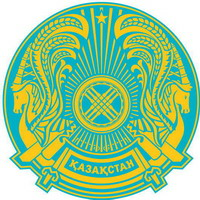 ӘКІМДІГІ                                                                                                                    ПАВЛОДАРА«ПАВЛОДАР ҚАЛАСЫ                                                                                  ГУ  «ОТДЕЛ ОБРАЗОВАНИЯБІЛІМ БЕРУ БӨЛІМІ» ММ                                                                         ГОРОДА  ПАВЛОДАРА» 140000, Павлодар қаласы                                                                                             140000, город Павлодар Кривенко көшесі, 25                                                                                             ул. Кривенко, 25тел./факс.: 32-21-67                                                                                                 тел./факс.: 32-21-67             БҰЙРЫҚ                                                                                        ПРИКАЗ2013 ж. « 15 »  ақпан                                                        № 7-25/29№ 7-25/29                                                               « 15» февраля  2013 г.Алматы қаласынаіссапар туралы2013 жылғы 21 қаңтардағы Павлодар облысының білім беру басқармасы № 1-07/ 17 бұйрығы негізіндеБҰЙЫРАМЫН: 1. 2013 жылғы ақпанның 25-ненекінші базалық деңгей бағдарламасы бойынша Алматы қаласының «Өрлеу» БАҰО АҚ біліктілікті арттыру курсына келесі педагогтар жііберілсін:- Д. Б. Жакишева, № 22 ЖОМ-нің химия және биология пәнінің мұғалімі;- Жазкей Сайрагүл, № 17 ЖОМ-нің бастауыш сынып мұғалімі;- Ж. Т. Аймышева, № 19 ЖОМ-нің математика пәнінің мұғалімі;- И. В. Довгаленко, № 16 ЖОМ-нің математика пәнінің мұғалімі;- А. С. Шаясултанова, Кенжекөл ОМ-нің бастауыш сынып мұғалімі.2. Іссапар шығыстары Қазақстан Республикасы Білім беру жүйесінің басшы және ғылыми-педагогикалық қызметкерлеріңің біліктілігін арттыратын республикалық институтының 2012 жылғы 7 желтоқсандағы № 121 хатына сәйкес «Өрлеу» БАҰО АҚ төленеді.3. Іссапар кезеңінде жұмыс орны бойынша орташа жалақылары сақталсын.4. Бұйрықтың орындалуын бақылау әдістемелік кабинет меңгерушісі Ш.С. Нұрахметоваға жүктелсін.	Білім беру бөлімінің бастығы                                З. МұқашеваКелісілді:                    Білім беру бөлімі бастығының орынбасары     Г. ШиндлярскаяТанысты:                          Әдістемелік кабинет меңгерушісі  Ш.С. Нұрахметова 